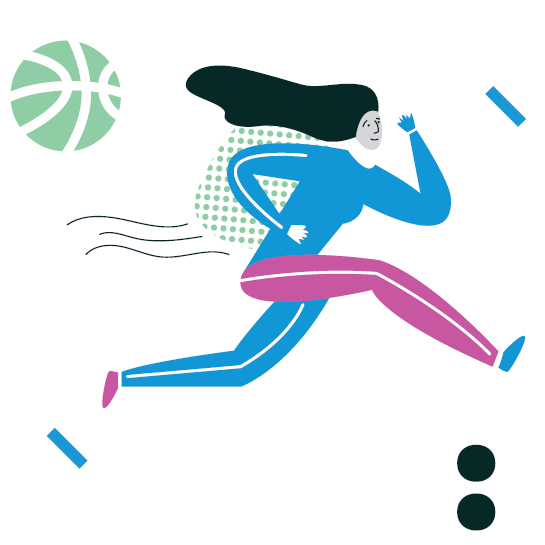 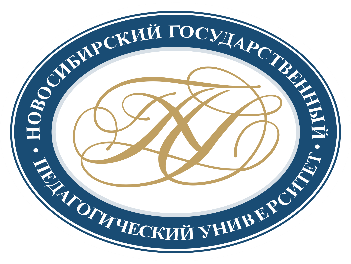 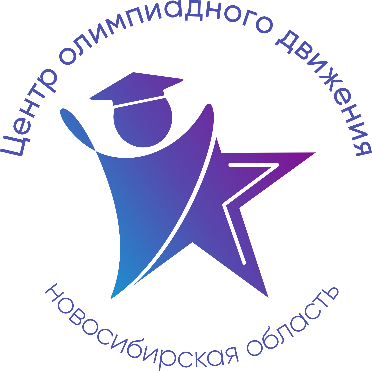 Расписание учебно-тренировочных занятийдля школьников по подготовкек муниципальному этапу всероссийской олимпиады школьниковв 2022-2023 учебном году по Физической культуреДля участия в учебно-тренировочных занятиях до 15 ноября 2022 года включительно обучающимся необходимо заполнить форму заявки, расположенную по ссылке: https://forms.gle/YYwTQJdscm8kbC3e9Заполняя форму, Вы автоматически даете согласие на обработку персональных данных.ДатаВремяСсылка на онлайн-подключениеТема занятияДанные преподавателя15.11.202212.10 - 13.40https://teams.microsoft.com/l/meetup-join/19%3a89c5a6ba07db4fd89ba67ce5b7179646%40thread.tacv2/1599472434186?context=%7b%22Tid%22%3a%227f50e326-9a00-461f-bbe2-f6a63647079f%22%2c%22Oid%22%3a%2241629e00-6928-42f5-b2cd-2dd6901563c5%22%7dРазбор теоретико-методического и практического туров(7-11 класс)Трифанов Евгений Юрьевич,доцент кафедры физического воспитания ФФК ФГБОУ ВО «НГПУ»8 903 930 85 0616.11.2022 12.10 - 13.40 https://teams.microsoft.com/l/meetup-join/19%3a89c5a6ba07db4fd89ba67ce5b7179646%40thread.tacv2/1599472434186?context=%7b%22Tid%22%3a%227f50e326-9a00-461f-bbe2-f6a63647079f%22%2c%22Oid%22%3a%2241629e00-6928-42f5-b2cd-2dd6901563c5%22%7dРазбор теоретико-методического и практического туров(7-11 класс)Трифанов Евгений Юрьевич,доцент кафедры физического воспитания ФФК ФГБОУ ВО «НГПУ»8 903 930 85 0617.11.202212.10 - 13.40https://teams.microsoft.com/l/meetup-join/19%3a89c5a6ba07db4fd89ba67ce5b7179646%40thread.tacv2/1599472434186?context=%7b%22Tid%22%3a%227f50e326-9a00-461f-bbe2-f6a63647079f%22%2c%22Oid%22%3a%2241629e00-6928-42f5-b2cd-2dd6901563c5%22%7dРазбор теоретико-методического и практического туров(7-11 класс)Трифанов Евгений Юрьевич,доцент кафедры физического воспитания ФФК ФГБОУ ВО «НГПУ»8 903 930 85 0618.11.202219.00 - 20.30https://teams.microsoft.com/l/meetup-join/19%3a89c5a6ba07db4fd89ba67ce5b7179646%40thread.tacv2/1599472434186?context=%7b%22Tid%22%3a%227f50e326-9a00-461f-bbe2-f6a63647079f%22%2c%22Oid%22%3a%2241629e00-6928-42f5-b2cd-2dd6901563c5%22%7dРазбор теоретико-методического и практического туров(7-11 класс)Трифанов Евгений Юрьевич,доцент кафедры физического воспитания ФФК ФГБОУ ВО «НГПУ»8 903 930 85 06